Приложение №2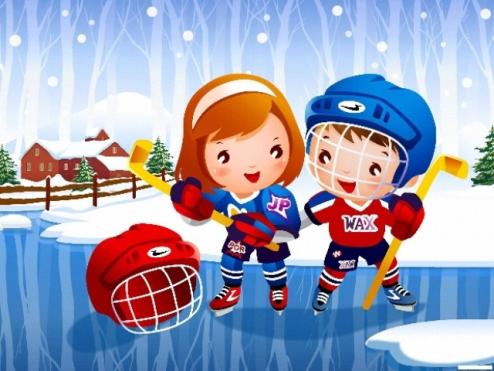 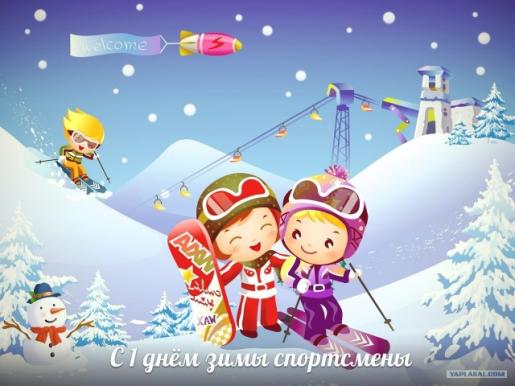 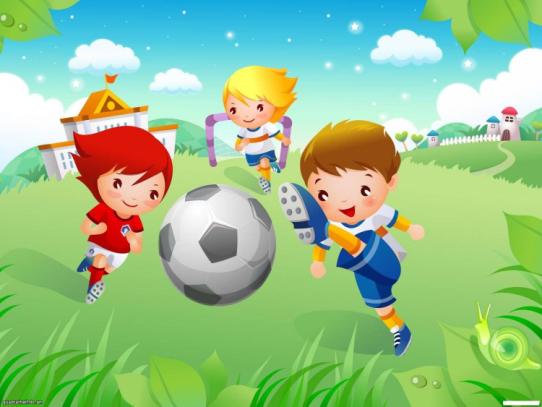 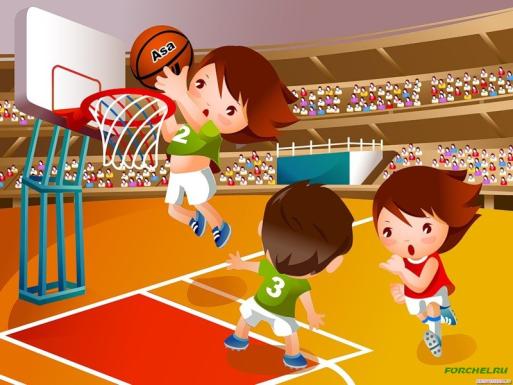 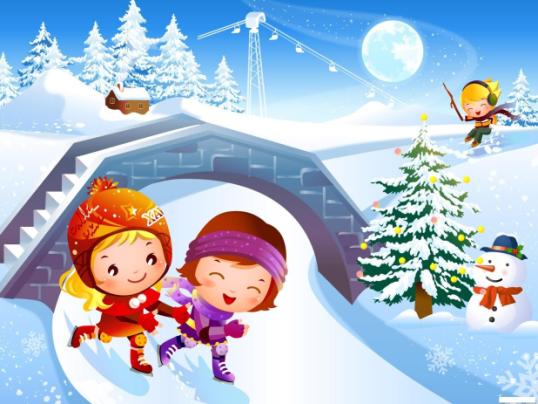 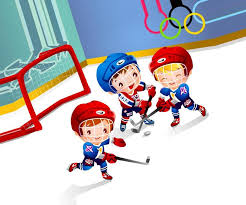 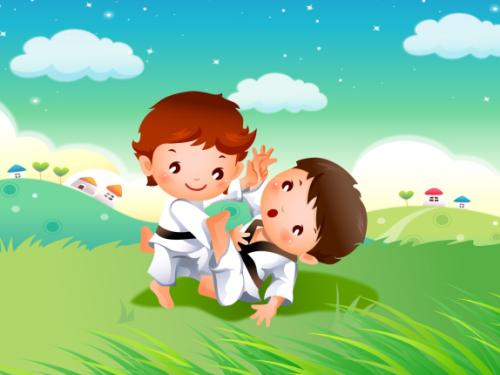 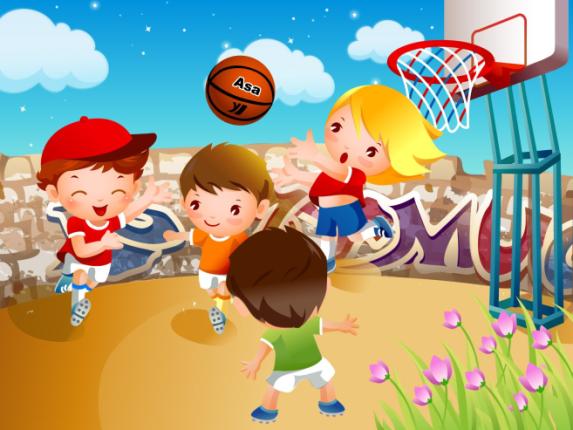 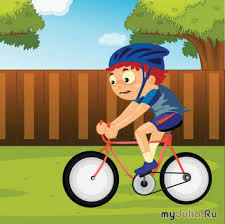 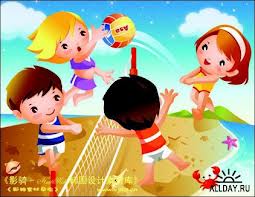 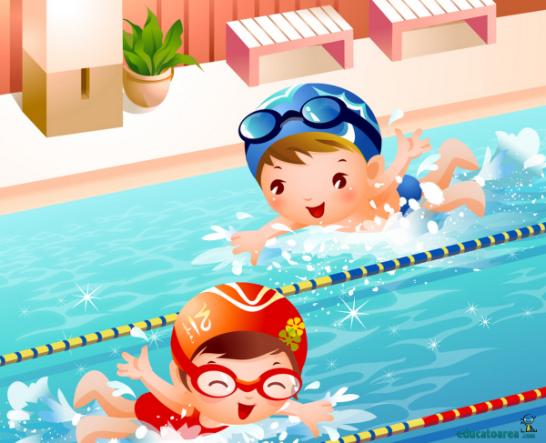 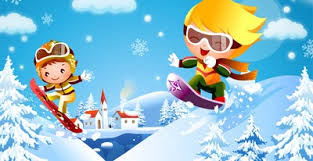 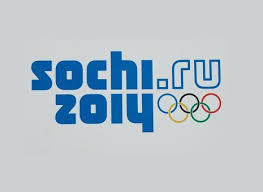 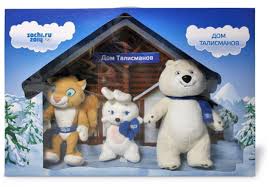 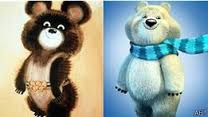 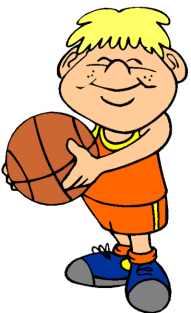 